PENGARUH HUMAN CAPITAL DAN RELATIONAL CAPITAL TERHADAP KINERJA PELAKU USAHA MIKRO KECIL DAN MENENGAH (UMKM) DESA SIDODADI RAMUNIA, DELI SERDANG, SUMATERA UTARASKRIPSI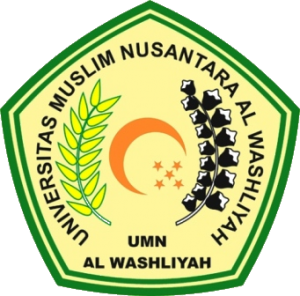 Disusun Oleh :DWI IQBAL PRAYOGO193114095PROGRAM STUDI MANAJEMENFAKULTAS EKONOMI UNIVERSITAS MUSLIM NUSANTARA AL-WASLIYAH MEDAN2023